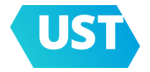 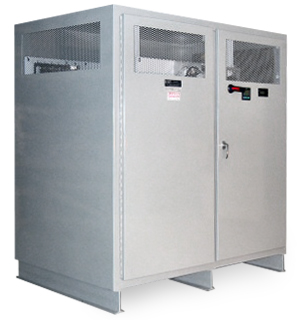 SagFighter™ Active Voltage Conditioner / Sag Ride Through (SRT)OverviewThe SagFighter™ is an industrial-grade, solid state, electronic voltage sag corrector/active voltage conditioner that operates without batteries or energy storage.Industrial-grade means the SagFighter is compatible with all non-regenerative load types and load power factors and provides a minimum 1,000% fault-clearing capability. Unlike computer-grade products or uninterruptible power supplies (UPS), the SagFighter is designed for frequent high-inrush current and low-power factor loads without the need to over-size the product.The SagFighter provides the following features:Sag protection compliant with SEMI-F47Full sag correction within 2 millisecondsSag correction duration independent of load or power factorSag correction for a minimum of 100 secondsNo need for bypass operation for high inrush or overload currentsContinuous protection without the need to recharge or resetNon-continuous inverter operation that increases reliability and provides 99% efficiencyBattery-free designThe SagFighter consists of a three-phase transformer with each of its secondary windings connected in series between the source (incoming line) and the load(s). Load current flows through the secondary windings of the transformer while the unit operates in a “monitoring” mode with the primary transformer windings shorted through SRC switches.The SagFighter™ continuously monitors the input voltage waveform for any deviation from a balanced, three-phase voltage. Upon sensing a deviation, the Sag Fighter engages an inverter circuit to apply an injection voltage to the primary windings of the series-connected transformer. The injection voltage is synthesized with a magnitude, shape, and phase angle so that when it is added in series with the incoming voltage, a balanced, three-phase voltage results. When normal, three-phase incoming voltage is detected at the SagFighter input, the inverter circuit is disengaged and the unit returns to monitoring mode.The SagFighter is thermally ranged to provide continuous correction for a voltage sag, although this is not normally required.The SagFighter uses natural convection cooling and has no fans or other moving parts. Larger units may include heat-sink fans that operate only when the unit is correcting a sag event. An automatic electronic failsafe bypass is incorporated into the standard design so the SagFighter maintains power to the load if a unit malfunctions.The SagFighter automatically corrects voltage sags with no operator or programming required. The unit display provides unit status and historical information on sag correction events. Alarm contacts are also provided to permit remote indication of SagFighter status.SagFighter installation is simple. The unit arrives completely assembled and requires no programming, testing, measuring or setting of switches. It is designed to install much like a dry-type transformer: simply place the unit and make input and output wiring connections. The SagFighter typically has no maintenance schedule other than routine inspection and cleaning.SagFighter™ SpecificationsSagFighter™ OptionsSagFighter™ Weights and Dimensions•ApplicationApplicationApplicationApplicationPower Rating/Size (kVA) 100, 125, 150, 200, 250, 300, 350, 400, 500, 750, 1,000, 1,250, 1,500, 1,750, 2,000 kVA 100, 125, 150, 200, 250, 300, 350, 400, 500, 750, 1,000, 1,250, 1,500, 1,750, 2,000 kVA 100, 125, 150, 200, 250, 300, 350, 400, 500, 750, 1,000, 1,250, 1,500, 1,750, 2,000 kVA Phase - Frequency (Hz)3Ø, 50 or 60 Hz Standard Input/Output Voltages60 Hz: 208, 240, 480, 60060 Hz: 208, 240, 480, 60050 Hz: 220, 380, 400, 415(non-standard voltages available)(non-standard voltages available)(non-standard voltages available)Sag Correction/Operating CharacteristicsSag Correction/Operating CharacteristicsSag Correction/Operating CharacteristicsSag Correction/Operating CharacteristicsSag Correction 1- or 2-phase sags to 30% remaining voltage (-70% sag) corrected to at least 95% of nominal voltage. 3-phase sags to 60% remaining voltage (-40% sag) corrected to at least 95% of nominal voltage.1- or 2-phase sags to 30% remaining voltage (-70% sag) corrected to at least 95% of nominal voltage. 3-phase sags to 60% remaining voltage (-40% sag) corrected to at least 95% of nominal voltage.1- or 2-phase sags to 30% remaining voltage (-70% sag) corrected to at least 95% of nominal voltage. 3-phase sags to 60% remaining voltage (-40% sag) corrected to at least 95% of nominal voltage.Output RegulationNominal voltage ±5% during sag correction [Note: unit normally operates in monitoring mode until voltage reaches 90% of nominal voltage, at which time sag correction is initiated]Nominal voltage ±5% during sag correction [Note: unit normally operates in monitoring mode until voltage reaches 90% of nominal voltage, at which time sag correction is initiated]Nominal voltage ±5% during sag correction [Note: unit normally operates in monitoring mode until voltage reaches 90% of nominal voltage, at which time sag correction is initiated]Response TimeFull sag correction typically within 2ms, regardless of load or load power factor.Full sag correction typically within 2ms, regardless of load or load power factor.Full sag correction typically within 2ms, regardless of load or load power factor.Correction DurationSags corrected for a minimum of 100 seconds, regardless of load or power factor.Sags corrected for a minimum of 100 seconds, regardless of load or power factor.Sags corrected for a minimum of 100 seconds, regardless of load or power factor.Regulation VariationNone: regulation constant for 0 to 100% load and any load power factor.None: regulation constant for 0 to 100% load and any load power factor.None: regulation constant for 0 to 100% load and any load power factor.Phase Shift CorrectionPhase shifts are corrected automatically during sag correction.Phase shifts are corrected automatically during sag correction.Phase shifts are corrected automatically during sag correction.Harmonic Distortion None: added in monitoring mode.None: added in monitoring mode.None: added in monitoring mode.Overload/Inrush Capability1,000 % - 1 second, 500% - 5 seconds, 200% - 1 min.; 1,000% fault clearing1,000 % - 1 second, 500% - 5 seconds, 200% - 1 min.; 1,000% fault clearing1,000 % - 1 second, 500% - 5 seconds, 200% - 1 min.; 1,000% fault clearingLoad / Power FactorNo minimum or part load or load-power factor limitations; compatible with all load types.No minimum or part load or load-power factor limitations; compatible with all load types.No minimum or part load or load-power factor limitations; compatible with all load types.Efficiency99% typical99% typical99% typicalOperating Frequency+/- 3% from nominal frequency (50Hz or 60Hz)+/- 3% from nominal frequency (50Hz or 60Hz)+/- 3% from nominal frequency (50Hz or 60Hz)Operating EnvironmentPerformance specifications are based on the input (source) voltage meeting IEEE 519 standards.Performance specifications are based on the input (source) voltage meeting IEEE 519 standards.Performance specifications are based on the input (source) voltage meeting IEEE 519 standards.Noise Suppression/Load ProtectionNoise Suppression/Load ProtectionNoise Suppression/Load ProtectionNoise Suppression/Load ProtectionSurge Suppression Included, complies with ANSI/IEEE C62.41, UL 1449Included, complies with ANSI/IEEE C62.41, UL 1449Included, complies with ANSI/IEEE C62.41, UL 1449Input Circuit Breaker Included, standard, UL 489, ANSI/IEEE C22.2Included, standard, UL 489, ANSI/IEEE C22.2Included, standard, UL 489, ANSI/IEEE C22.2Failsafe Electronic Bypass Auto-actuation on high temperature, over-current, component failure with no loss of load Auto-actuation on high temperature, over-current, component failure with no loss of load Auto-actuation on high temperature, over-current, component failure with no loss of load ConstructionConstructionConstructionConstructionTechnology Microprocessor-controlled, inverter-based series voltage injectionMicroprocessor-controlled, inverter-based series voltage injectionMicroprocessor-controlled, inverter-based series voltage injectionTransformerCopper-wound, dry-type series transformer (3W+G input and output)Copper-wound, dry-type series transformer (3W+G input and output)Copper-wound, dry-type series transformer (3W+G input and output)Inverter OperationNon-continuous operation – only during sag correctionNon-continuous operation – only during sag correctionNon-continuous operation – only during sag correctionCooling Natural convection cooled with heat-sink fans used only during sag correction [contaminant free, dry, clean air]Natural convection cooled with heat-sink fans used only during sag correction [contaminant free, dry, clean air]Natural convection cooled with heat-sink fans used only during sag correction [contaminant free, dry, clean air]EnclosureFloor-mounted NEMA-1, ANSI 61 grey. Custom enclosures also available – contact factory.Floor-mounted NEMA-1, ANSI 61 grey. Custom enclosures also available – contact factory.Floor-mounted NEMA-1, ANSI 61 grey. Custom enclosures also available – contact factory.Cabling/ConnectionsSee enclosure drawing for cable entry/exit options and circuit breaker/lug size table.See enclosure drawing for cable entry/exit options and circuit breaker/lug size table.See enclosure drawing for cable entry/exit options and circuit breaker/lug size table.Audible Sound LevelLess than 65dB @ 1 meterLess than 65dB @ 1 meterLess than 65dB @ 1 meterDisplayTouch-screen display with event history recorder, operational data, and utilitiesTouch-screen display with event history recorder, operational data, and utilitiesTouch-screen display with event history recorder, operational data, and utilitiesControlsNo controls or programming required, no user-adjustable controlsNo controls or programming required, no user-adjustable controlsNo controls or programming required, no user-adjustable controlsMonitoringContacts for remote indication of unit and surge suppression status are included.Contacts for remote indication of unit and surge suppression status are included.Contacts for remote indication of unit and surge suppression status are included.Environmental RequirementsEnvironmental RequirementsEnvironmental RequirementsEnvironmental RequirementsTemperature - HumidityAmbient 32 to 104°F (0 to 40°C) – Relative humidity 0-95% non-condensingAmbient 32 to 104°F (0 to 40°C) – Relative humidity 0-95% non-condensingAmbient 32 to 104°F (0 to 40°C) – Relative humidity 0-95% non-condensingOperating Altitude 0 to 3,300 ft (1000m) 0 to 3,300 ft (1000m) 0 to 3,300 ft (1000m) OptionCodeDescription50 Hz5Required to identify 50Hz units - standard units are 60HzPower Monitor with ModBus CommunicationsCLocal, push-button digital display of amps, volts, power factor, Power. For input and/or output.Non-Standard EnclosureEPer customer specification. Contact factory for further details.Mechanical bypassMAn open transition bypass to power load while isolating the SagFighter™ for inspection or maintenance. The standard SagFighter includes an automatic failsafe internal bypass to maintain power to the load in the event of a malfunction and may operate indefinitely on this internal bypass. The internal bypass will be supplied even if the mechanical bypass option is selected. Non-Standard VoltagesNFor any non-standard input or output voltageWiring LabelsLUndefined Options (custom)QOption designed to meet specific customer requirementkVAHeightInches (cm)WidthInches (cm)DepthInches (cm)Weight - 60HzLbs. (kg)Weight - 50HzLbs. (kg)Enclosure10046 (117)36 (91)28 (71)1000 (455)500S3612565 (165)44 (112) 33 (84)1150 (523)575S4415065 (165)44 (112) 33 (84)1300 (591)650S4420065 (165)44 (112) 33 (84)1600 (727)800S4425065 (165)44 (112) 33 (84)2000 (909)1,000S4430080 (203)56 (142)40 (102)2400 (1091)1,200S5635080 (203)56 (142)40 (102)2800 (1273)1,400S5640080 (203)72 (183)48 (122)3500 (1591)1,909S7250080 (203)72 (183)48 (122)4500 (2045)2,455S7260080 (203)72 (183)48 (122)5500 (2500)3,000S7275080 (203)85 (216)66 (168)6500 (2955)3,250S851,00080 (203)85 (216)66 (168)8500 (3864)4,250S851,25080 (203)85 (216)66 (168)10000 (4545)5,000S851,50080 (203)96 (244)78 (198)11000 (5000)5,500S961,75080 (203)120 (305)78 (198)12000 (5455)6,000S1202,00080 (203)120 (305)78 (198)13000 (5909)6,500S120*Weights and dimensions for standard units. Certain options may require a larger enclosure or increase the weight.Weights and dimensions for standard units. Certain options may require a larger enclosure or increase the weight.Weights and dimensions for standard units. Certain options may require a larger enclosure or increase the weight.Weights and dimensions for standard units. Certain options may require a larger enclosure or increase the weight.Weights and dimensions for standard units. Certain options may require a larger enclosure or increase the weight.Weights and dimensions for standard units. Certain options may require a larger enclosure or increase the weight.Contact factory for detailsContact factory for detailsContact factory for detailsContact factory for detailsContact factory for details